О введении режима повышенной готовности в связи с угрозой чрезвычайной ситуации  на территории городского поселения Безенчук  муниципального района БезенчукскийВ соответствии с Федеральным законом от 06.10.2003 года № 131-ФЗ «Об общих принципах организации местного самоуправления в Российской Федерации», Федеральным законом от 21.12.1994 года № 68-ФЗ «О защите населения и территорий от чрезвычайных ситуаций природного и техногенного характера», постановлением Правительства Российской Федерации от 30.12. № 794 «О единой государственной системе предупреждения и ликвидации чрезвычайных ситуаций», Постановлением Правительства Российской Федерации от 21.05.2007 № 304 «О классификации чрезвычайных ситуаций природного и техногенного характера»,  руководствуясь Уставом городского поселения Безенчук муниципального района Безенчукский Самарской области,ПОСТАНОВЛЯЮ: Признать обстановку, сложившуюся в результате обрушения канализационного коллектора на территории поселка городского типа Безенчук  городского поселения Безенчук муниципального района Безенчукский Самарской области, как угрозу чрезвычайной ситуации. Органу управления и сил территориальной подсистемы поселения единой государственной системы предупреждения и ликвидации чрезвычайных ситуаций функционировать в режиме повышенной готовности.2.  Руководство аварийно - восстановительными работами по ликвидации аварии возложить на директора МУП «Водоканалсервис» (М.В. Душкина).3. В связи с недостаточностью финансовых средств в бюджете поселения заместителю Главы городского поселения Безенчук (А.В. Пичужкину) подготовить обращение на имя Главы района  - председателя КЧС и ОПБ района (В.В.Аникина) о выделении средств из резервного фонда Администрации муниципального района Безенчукский с приложением необходимого пакета документов на софинансирование работ.4. Разместить  настоящее постановление на сайте Администрации городского поселения Безенчук муниципального района Безенчукский в сети Интернет. 5. Настоящее постановление вступает в силу со дня его подписания.6. Контроль за выполнением настоящего постановления оставляю за собой.И.о.Главы поселения                                                                                        А.В.ПичужкинИ.Н.Левин(84676) 2-14-51АДМИНИСТРАЦИЯГОРОДСКОГО ПОСЕЛЕНИЯ БЕЗЕНЧУКмуниципального района БезенчукскийСамарской области446250,   п. г.т. Безенчукул. Нефтяников, д.12тел.: 2-14-51      факс: 2-14-51АДМИНИСТРАЦИЯГОРОДСКОГО ПОСЕЛЕНИЯ БЕЗЕНЧУКмуниципального района БезенчукскийСамарской области446250,   п. г.т. Безенчукул. Нефтяников, д.12тел.: 2-14-51      факс: 2-14-51E-mail: gp-bezenchukso@yandex.ruE-mail: gp-bezenchukso@yandex.ruПОСТАНОВЛЕНИЕПОСТАНОВЛЕНИЕот 27.04.2020г.№175 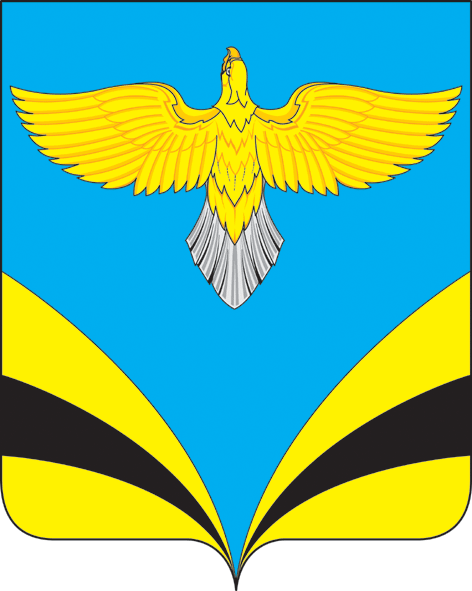 